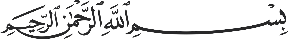         توصيف مختصر للمقرر / الفصل (      382        ) من العام الجامعي   1438/1439هـ 2017/2018متسلم نسخة من التوصيف المختصر للطالب في المحاضرة الأولى بداية كل فصل دراسياسم الكلية:                 العلوماسم الكلية:                 العلوماسم الكلية:                 العلومالقسم:    الرياضياتالقسم:    الرياضياتالقسم:    الرياضياتالقسم:    الرياضياتاسم المقرر ورمزه:  البرمجة الخطية    213 بحثاسم المقرر ورمزه:  البرمجة الخطية    213 بحثاسم المقرر ورمزه:  البرمجة الخطية    213 بحثالمستوى الدراسي وفقاً للخطة:    الخامسالمستوى الدراسي وفقاً للخطة:    الخامسالمستوى الدراسي وفقاً للخطة:    الخامسالمستوى الدراسي وفقاً للخطة:    الخامسعدد الوحدات / الساعات الدراسية للمقرر: نظري ( 4 ) عملي (0 )عدد الوحدات / الساعات الدراسية للمقرر: نظري ( 4 ) عملي (0 )عدد الوحدات / الساعات الدراسية للمقرر: نظري ( 4 ) عملي (0 )المتطلبات السابقة لهذا المقرر: 242ريض الجبر الخطيالمتطلبات السابقة لهذا المقرر: 242ريض الجبر الخطيالمتطلبات السابقة لهذا المقرر: 242ريض الجبر الخطيالمتطلبات السابقة لهذا المقرر: 242ريض الجبر الخطياسم أستاذ المقرر:اسم أستاذ المقرر:اسم أستاذ المقرر:الرتبة العلمية:الرتبة العلمية:الرتبة العلمية:الرتبة العلمية:رقم المكتب: (          ) الهاتف: (                           )رقم المكتب: (          ) الهاتف: (                           )رقم المكتب: (          ) الهاتف: (                           )البريد الإلكتروني:البريد الإلكتروني:البريد الإلكتروني:البريد الإلكتروني:الساعات المكتبية: اليوم (  4 ) الوقت (   الأحد 8-12 )الساعات المكتبية: اليوم (  4 ) الوقت (   الأحد 8-12 )الساعات المكتبية: اليوم (  4 ) الوقت (   الأحد 8-12 )الكتاب المقرر: بحوث العمليات – حمدي طهالكتاب المقرر: بحوث العمليات – حمدي طهالكتاب المقرر: بحوث العمليات – حمدي طهالكتاب المقرر: بحوث العمليات – حمدي طهرقم المعمل:   -رقم المعمل:   -رقم المعمل:   -رقم المعمل:   -رقم المعمل:   -رقم المعمل:   -رقم المعمل:   -هدف المقرر:   يهدف هذا المقرر إلى اكتساب المعرفة من بحوث العمليات ونماذجها المختلفة، والتركيز على النماذج الخطية وتطبيقاتها في حل مشاكل النقل والشبكات . فضلا عن دراسة التطبيقات الهامة للجبر الخطي وبعض المفاهيم ذات الصلة في حل العديد من المشاكل التي تواجهنا في مجالات الحياة منها الصناعية والتجارية والزراعية والعسكرية.هدف المقرر:   يهدف هذا المقرر إلى اكتساب المعرفة من بحوث العمليات ونماذجها المختلفة، والتركيز على النماذج الخطية وتطبيقاتها في حل مشاكل النقل والشبكات . فضلا عن دراسة التطبيقات الهامة للجبر الخطي وبعض المفاهيم ذات الصلة في حل العديد من المشاكل التي تواجهنا في مجالات الحياة منها الصناعية والتجارية والزراعية والعسكرية.هدف المقرر:   يهدف هذا المقرر إلى اكتساب المعرفة من بحوث العمليات ونماذجها المختلفة، والتركيز على النماذج الخطية وتطبيقاتها في حل مشاكل النقل والشبكات . فضلا عن دراسة التطبيقات الهامة للجبر الخطي وبعض المفاهيم ذات الصلة في حل العديد من المشاكل التي تواجهنا في مجالات الحياة منها الصناعية والتجارية والزراعية والعسكرية.هدف المقرر:   يهدف هذا المقرر إلى اكتساب المعرفة من بحوث العمليات ونماذجها المختلفة، والتركيز على النماذج الخطية وتطبيقاتها في حل مشاكل النقل والشبكات . فضلا عن دراسة التطبيقات الهامة للجبر الخطي وبعض المفاهيم ذات الصلة في حل العديد من المشاكل التي تواجهنا في مجالات الحياة منها الصناعية والتجارية والزراعية والعسكرية.هدف المقرر:   يهدف هذا المقرر إلى اكتساب المعرفة من بحوث العمليات ونماذجها المختلفة، والتركيز على النماذج الخطية وتطبيقاتها في حل مشاكل النقل والشبكات . فضلا عن دراسة التطبيقات الهامة للجبر الخطي وبعض المفاهيم ذات الصلة في حل العديد من المشاكل التي تواجهنا في مجالات الحياة منها الصناعية والتجارية والزراعية والعسكرية.هدف المقرر:   يهدف هذا المقرر إلى اكتساب المعرفة من بحوث العمليات ونماذجها المختلفة، والتركيز على النماذج الخطية وتطبيقاتها في حل مشاكل النقل والشبكات . فضلا عن دراسة التطبيقات الهامة للجبر الخطي وبعض المفاهيم ذات الصلة في حل العديد من المشاكل التي تواجهنا في مجالات الحياة منها الصناعية والتجارية والزراعية والعسكرية.هدف المقرر:   يهدف هذا المقرر إلى اكتساب المعرفة من بحوث العمليات ونماذجها المختلفة، والتركيز على النماذج الخطية وتطبيقاتها في حل مشاكل النقل والشبكات . فضلا عن دراسة التطبيقات الهامة للجبر الخطي وبعض المفاهيم ذات الصلة في حل العديد من المشاكل التي تواجهنا في مجالات الحياة منها الصناعية والتجارية والزراعية والعسكرية.توزيع الموضوعات التي ينبغي تناولها وفق الأسابيع الدراسية.توزيع الموضوعات التي ينبغي تناولها وفق الأسابيع الدراسية.توزيع الموضوعات التي ينبغي تناولها وفق الأسابيع الدراسية.توزيع الموضوعات التي ينبغي تناولها وفق الأسابيع الدراسية.توزيع الموضوعات التي ينبغي تناولها وفق الأسابيع الدراسية.توزيع الموضوعات التي ينبغي تناولها وفق الأسابيع الدراسية.توزيع الموضوعات التي ينبغي تناولها وفق الأسابيع الدراسية.الاسبوعالاسبوعالمحتوىالمحتوىالمحتوىرقم الصفحةرقم الصفحةالأولالأولمقدمة عن بحوث العمليات( نشأة بحوث العمليات- تعاريف بحوث العمليات – الكلمات المفتاحية – أوجه بحوث العمليات)مقدمة عن بحوث العمليات( نشأة بحوث العمليات- تعاريف بحوث العمليات – الكلمات المفتاحية – أوجه بحوث العمليات)مقدمة عن بحوث العمليات( نشأة بحوث العمليات- تعاريف بحوث العمليات – الكلمات المفتاحية – أوجه بحوث العمليات)الثانيالثانيمقدمة عن بحوث العمليات( نماذج بحوث العمليات – تطبيقات بحوث العمليات)مقدمة عن بحوث العمليات( نماذج بحوث العمليات – تطبيقات بحوث العمليات)مقدمة عن بحوث العمليات( نماذج بحوث العمليات – تطبيقات بحوث العمليات)الثالثالثالثالنمذجة الرياضية –تطبيقات – الصياغة الرياضية العامة لمسألة البرمجة الخطيةالنمذجة الرياضية –تطبيقات – الصياغة الرياضية العامة لمسألة البرمجة الخطيةالنمذجة الرياضية –تطبيقات – الصياغة الرياضية العامة لمسألة البرمجة الخطيةالرابعالرابعمفهوم حل مسألة البرمجة الخطية –الحل المتاح – الحل الأساسي – الحل  الأمثل مفهوم حل مسألة البرمجة الخطية –الحل المتاح – الحل الأساسي – الحل  الأمثل مفهوم حل مسألة البرمجة الخطية –الحل المتاح – الحل الأساسي – الحل  الأمثل الخامسالخامسالطريقة البيانية لحل مسألة البرمجة الخطية – تطبيقاتالطريقة البيانية لحل مسألة البرمجة الخطية – تطبيقاتالطريقة البيانية لحل مسألة البرمجة الخطية – تطبيقاتالسادسالسادسأخطاء الصياغة في الطريقة البيانية( الحل غير المتاح  - الحل غير المحدد)أخطاء الصياغة في الطريقة البيانية( الحل غير المتاح  - الحل غير المحدد)أخطاء الصياغة في الطريقة البيانية( الحل غير المتاح  - الحل غير المحدد)السابعالسابعأخطاء الصياغة في الطريقة البيانية( الحل البديل  - الحل المتحلل)أخطاء الصياغة في الطريقة البيانية( الحل البديل  - الحل المتحلل)أخطاء الصياغة في الطريقة البيانية( الحل البديل  - الحل المتحلل)الثامنالثامنمراجعة رياضية لبعض مفاهيم الجبر الخطي – تحليل التحدبمراجعة رياضية لبعض مفاهيم الجبر الخطي – تحليل التحدبمراجعة رياضية لبعض مفاهيم الجبر الخطي – تحليل التحدبالتاسعالتاسعالطريقة التحليلية لحل مشاكل البرمجة الخطية (طريقة السمبلكس)- تطبيقاتالطريقة التحليلية لحل مشاكل البرمجة الخطية (طريقة السمبلكس)- تطبيقاتالطريقة التحليلية لحل مشاكل البرمجة الخطية (طريقة السمبلكس)- تطبيقاتالعاشرالعاشرطريقة  M الكبيرة – تطبيقاتطريقة  M الكبيرة – تطبيقاتطريقة  M الكبيرة – تطبيقاتالحادي عشرالحادي عشر        طريقة المرحلتين - تطبيقات         طريقة المرحلتين - تطبيقات         طريقة المرحلتين - تطبيقات الثاني عشرالثاني عشر       أخطاء الصياغة في الطريقة التحليلية ( الحل غير المتاح  - الحل غير المحدد )          أخطاء الصياغة في الطريقة التحليلية ( الحل غير المتاح  - الحل غير المحدد )          أخطاء الصياغة في الطريقة التحليلية ( الحل غير المتاح  - الحل غير المحدد )   الثالث عشرالثالث عشر      أخطاء الصياغة في الطريقة التحليلية ( الحل البديل  - الحل المتحلل )       أخطاء الصياغة في الطريقة التحليلية ( الحل البديل  - الحل المتحلل )       أخطاء الصياغة في الطريقة التحليلية ( الحل البديل  - الحل المتحلل ) الرابع عشرالرابع عشرالمشكلة الثنائية وتحليل الحساسيةالمشكلة الثنائية وتحليل الحساسيةالمشكلة الثنائية وتحليل الحساسيةالخامس عشرالخامس عشرتطبيقفات البرمجة الخطية مشكلة النقل والشبكاتتطبيقفات البرمجة الخطية مشكلة النقل والشبكاتتطبيقفات البرمجة الخطية مشكلة النقل والشبكاتيتم اثبات تحقق نتاجات التعلم المستهدفة من خلال أساليب التقويم والمتطلبات الآتية:يتم اثبات تحقق نتاجات التعلم المستهدفة من خلال أساليب التقويم والمتطلبات الآتية:يتم اثبات تحقق نتاجات التعلم المستهدفة من خلال أساليب التقويم والمتطلبات الآتية:يتم اثبات تحقق نتاجات التعلم المستهدفة من خلال أساليب التقويم والمتطلبات الآتية:يتم اثبات تحقق نتاجات التعلم المستهدفة من خلال أساليب التقويم والمتطلبات الآتية:يتم اثبات تحقق نتاجات التعلم المستهدفة من خلال أساليب التقويم والمتطلبات الآتية:يتم اثبات تحقق نتاجات التعلم المستهدفة من خلال أساليب التقويم والمتطلبات الآتية:مجموع الدجات (100) درجات أعمال السنة (    50    ) درجات نهاية الفصل (  50      )مجموع الدجات (100) درجات أعمال السنة (    50    ) درجات نهاية الفصل (  50      )مجموع الدجات (100) درجات أعمال السنة (    50    ) درجات نهاية الفصل (  50      )مجموع الدجات (100) درجات أعمال السنة (    50    ) درجات نهاية الفصل (  50      )مجموع الدجات (100) درجات أعمال السنة (    50    ) درجات نهاية الفصل (  50      )مجموع الدجات (100) درجات أعمال السنة (    50    ) درجات نهاية الفصل (  50      )مجموع الدجات (100) درجات أعمال السنة (    50    ) درجات نهاية الفصل (  50      )مشرح لمحكات التقويم المطلوبة (مثال: اختبار، واجبات، مشروع جماعي، كتابة مقال، خطابة، تقديم شفهي، ملاحظة...الخ)شرح لمحكات التقويم المطلوبة (مثال: اختبار، واجبات، مشروع جماعي، كتابة مقال، خطابة، تقديم شفهي، ملاحظة...الخ)شرح لمحكات التقويم المطلوبة (مثال: اختبار، واجبات، مشروع جماعي، كتابة مقال، خطابة، تقديم شفهي، ملاحظة...الخ)الأسبوع المحدد لتسليمهالأسبوع المحدد لتسليمهنسبته من التقييم النهائي1إختبار فصلي أولإختبار فصلي أولإختبار فصلي أولالسادسالسادس20%2إختبار فصلي ثانيإختبار فصلي ثانيإختبار فصلي ثانيالثاني عشرالثاني عشر20%3واجباتواجباتواجباتالثالث-التاسعالثالث-التاسع10%4إختبار نهاائيإختبار نهاائيإختبار نهاائيالسادس عشرالسادس عشر50%